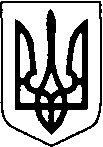                                              СМІДИНСЬКА  СІЛЬСЬКА  РАДАСТАРОВИЖІВСЬКИЙ  РАЙОН  ВОЛИНСЬКА  ОБЛАСТЬВИКОНАВЧИЙ  КОМІТЕТРІШЕННЯ28.02.2019 року № 9 с.СмідинПро благоустрій населених пунктів сільської ради              Заслухавши інформацію сільського голови Піцик О.І..“ Про благоустрій  населених пунктів сільської ради”, виконавчий комітет сільської ради відзначає, що весною  постійно  виникає необхідність прибирання  території  установ сільської ради, в центрі села, територій, що належать власникам магазинів, парків, кладовищ., обійсть жителів, сміттєзвалищ.    З метою забезпечення належного санітарного стану, залучення широких верств населення до благоустрою і впорядкування населених пунктів керуючись Законом України «Про благоустрій населених пунктів», статтею 30 Закону України “Про місцеве самоврядування в Україні виконавчий комітет                                                    ВИРІШИВ :              1. Затвердити  Заходи по забезпеченню належного санітарного стану, благоустрою і  впорядкування   населених пунктів сільської ради.               2. Керівникам   установ,   та організацій незалежно від форм власності, підприємцям та громадянам сіл  вжити невідкладних заходів щодо виконання Заходів по забезпеченню належного санітарного стану, благоустрою і  впорядкування   населених пунктів сільської ради.                3.Про хід виконання даного рішення заслухати на засіданні  виконкому у червні  місяці 2019року.                5.Контроль за виконанням даного рішення покласти на сільського голову Піцик О.І.Сільський голова                                                                       О.І.Піцик                                                                                                    ЗАТВЕРДЖЕНО                                                                                           рішення виконкому № 9                                                                                       від 28.02.2018 року                                                ЗАХОДИ             по забезпеченню належного санітарного стану, благоустрою і              впорядкування   населених пунктів сільської ради.1. Керівникам установ сільської ради навести належний санітарний стан на закріплених за ними територіях.Керівники установ                                                      березень – квітень  2.Загальноосвітнім школам, громадській організації забезпечити участь учнівської та безробітної молоді в акції „Перед пасхальна молодіжна толока”, організувати благоустрій місць масового відпочинку, стадіонів, спортивних площадок, впорядкувати Обеліск Слави, могили загиблим воїнам.Директори шкіл,Громадська організація                                                 березень - квітень3.Провести весняну толоку по санітарній очистці та благоустрою населених пунктів,залучивши громадськість села,громадські організації.Виконком сільської ради                                                           Громадська організація                                                         березень - квітень4.Забезпечити контроль за утриманням громадянами своїх садиб, прилеглих до садибних ділянок вулиць у належному стані.Виконоком сільської ради	березень - квітень5.Соціальним робітникам спрямувати роботу на надання допомоги одиноким пристарілим громадянам, ветеранам війни по впорядкуванню їх обійстьСоціальні робітникиВолонтерський загін «Милосердя»                                     березень - квітень6.Навести належний санітарний стан і благоустрій на кладовищах, залучивши при цьому громадськість села.Сільський голова Настоятелі храмів                                                                 березень - квітень.7.Провести зрізування дерев на кладовищі в с.Кукуріки, та с.Смідин (куток Коршово)Сільський голова                                                                    березень - травень8.Впорядкувати сміттєзвалища, ліквідувати стихійні сміттєзвалища, залучивши при цьому громадськість села.Сільський голова                                                                   березень - квітень.9.Провести встановлення загорожі території Смідинської АЗПСМ та парку по вулиці Миру.Сільський голова                                                                   березень – травень10.Розпочати ремонт вулиці Поліська в с.СмідинСільський голова                                                                    квітень11.Провести грейдерування вулиць в с.Смідин, с.Лісняки, с.Паридуби,Рудня,Кукуріки, Сьомаки                                             Березень – квітень12.Забезпечити утримання в належному стані прибережних територій водних об”єктів,очищення від чагарниківВиконком сільської ради                                                    протягом року. 13.Продовжити конкурс і визначити переможців  „Двір зразкового порядку”,Виконком сільської ради                                                   до 10.07.2019р.14. Встановити єдиний санітарний день – п*ятниця         Керівники установ, власники  торгівельнихзакладів                                                                                протягом року                                                                                                                                                 15.Встановити День довкілля на території сільської  ради 20  квітня. Сільський головаКерівники установСекретар сільської ради                                                  В.М.Паридубець